Консультация для родителей "Использование  нестандартного спортивного оборудования в домашних условиях "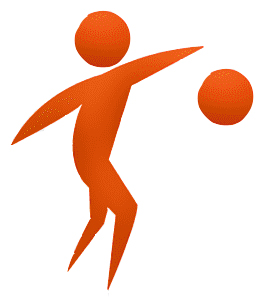                  Движение составляет основу практически любой деятельности ребёнка. Однако в настоящее время врачи отмечают значительное сокращение объёма двигательной деятельности детей. Гиподинамия в детском возрасте приводит к снижению уровня здоровья дошкольников, уменьшению, защитных сил организма, способствует задержке умственного и физического развития.Как сделать так, чтобы мир движений стал, действительно привлекательным, интересным для детей и родителей? В решении этой проблемы в нашей группе мы используем нестандартное оборудование, изготовленное своими руками, которое позволяет быстро и качественно формировать двигательные умения и навыки и способствует повышению интереса к физкультурным занятиям, делают более разнообразными движения детей, развивают творчество и фантазию. Занятия с нестандартным оборудованием могут носить как развлекательный характер, так и тренировочный характер; их можно организовывать в форме игровых, сюжетных, тематических, учебно-тренировочных занятий. Новизна заключается в необычной форме и красочности нестандартного оборудования, которые привлекают внимание детей и повышают их интерес к выполнению основных движений и упражнений и способствуют высокому эмоциональному тонусу во время занятий. Изготовленное нестандартное оборудование малогабаритное и достаточно универсальное, легко обрабатывается. Оно легко трансформируется при минимальных затратах времени и его можно использовать как в условиях помещений, так и на улице. Нестандартное оборудование – это дополнительный стимул активизации физкультурно-оздоровительной работы. Поэтому, оно, никогда не бывает лишним и скучным. Для вас, родители, я предлагаю несколько примеров нестандартного физкультурного оборудования, которые легко можно изготовить своими руками.«БИЛЬБОКЕ»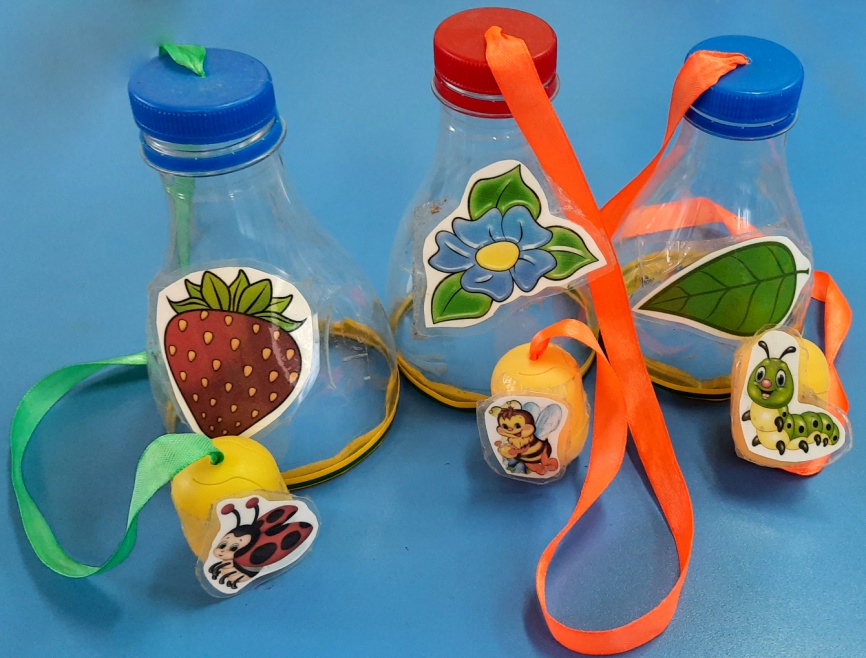 Материал: верхняя часть пластиковых бутылок, контейнер от «киндер-сюрприза» или мячик, цветная нить или ленточка.Цель: Совершенствование умения подбрасывать предмет вверх или ловить его; развивать глазомер, быстроту реакции, координация движений предплечья, кисти и пальцев, ловкости, меткости, глазомера, произвольности поведения, быстроты реакции. Воспитание упорства, настойчивости, позитивного духа соперничества.Вариант использования: Дети подбрасывают контейнер вверх и бутылочкой ловят его. 
Игры «Кто самый ловкий?», «Попади в цель», игры соревновательного характера.«ВЕСЁЛЫЕ КАРАНДАШИ»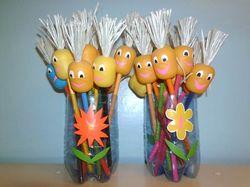 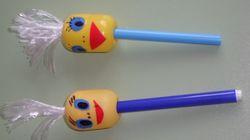 Материал: оборудование изготовлено из цветных карандашей или фломастеров, контейнер от киндер - сюрприза.Цель: способствовать профилактике плоскостопия, массаж стоп. Улучшение кровообращения в пальцах, кистях рук и предплечий.Варианты использования: Массаж ладоней (вращение ствола карандаша между ладонями), массаж кончиков пальцев, массаж тыльной стороны и внутренней стороны ладони. Массаж стоп, поднимание карандаша пальцами ног. Использование в качестве атрибутов.«ФЕЙЕРВЕРК В БУТЫЛКЕ»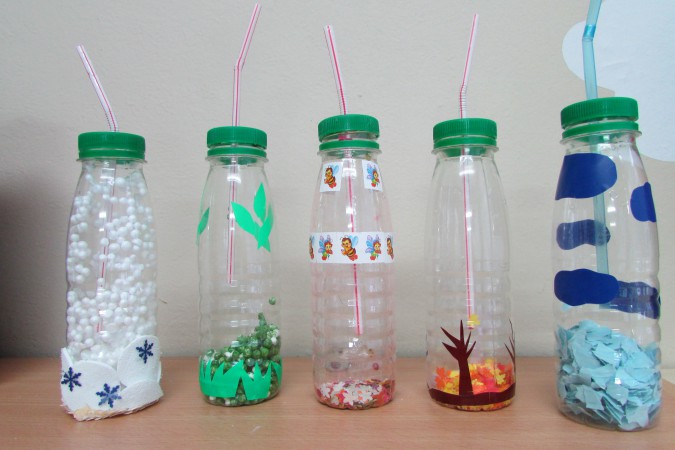 Материал: Пластиковая бутылка, наполненная конфетти, фольгой, кусочками пенопласта и т.д., в которой проделываются дырки. Трубочка для коктейля.Цель: Учить правильному дыханию (вдох через нос, выдох через рот).Использование: Ребенок дует в трубочку, вставленную в крышку. Дыхательные упражнения, в игровой деятельности.«МОТАЛКИ»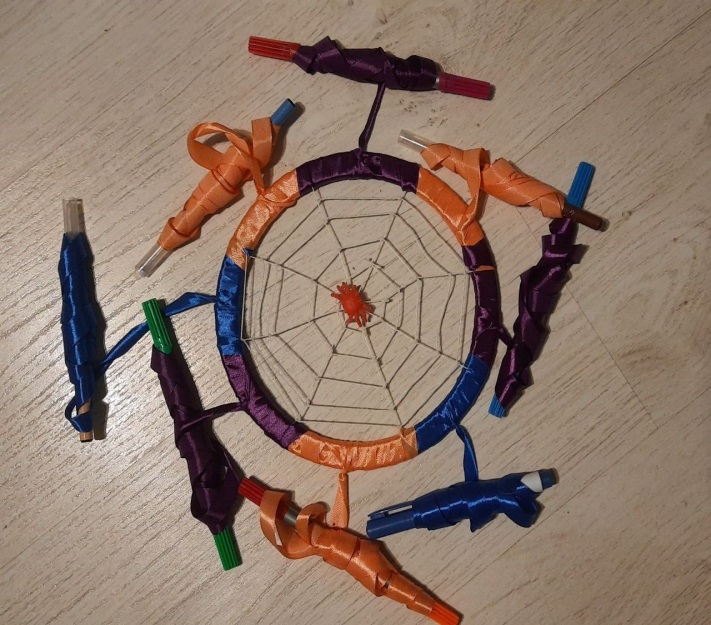 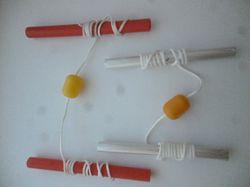 Материал: Палки (старые фломастеры), упаковки от киндер-сюрпризов,  веревки.Цель: Развивать мелкую моторику рук, ловкость, быстроту движений. Воспитание упорства, настойчивости, позитивного духа соперничества.Использование: Можно использовать в свободной игровой деятельности, в соревнованиях. Дети наматывают шнур с привязанным киндером на палочку. Игра «Кто быстрей?».«БАЛАНСИР»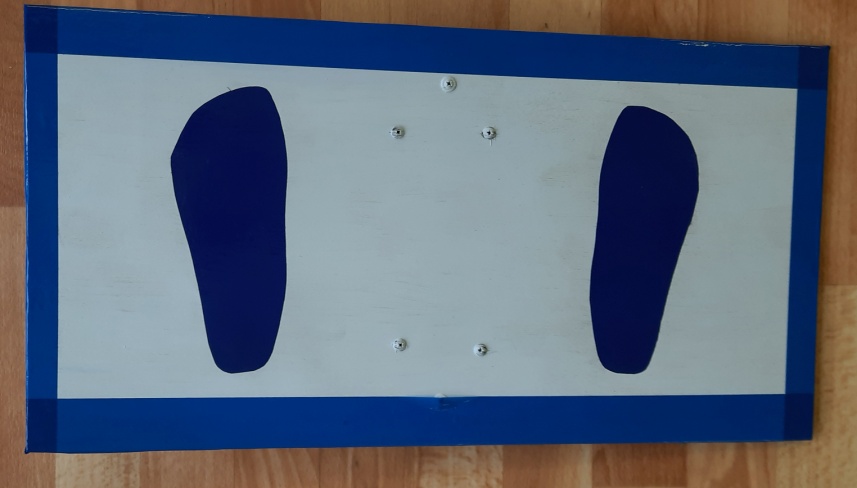 Материал: Фанера, палка, самоклеющаяся пленка.Цель: Развитие координации движений, равновесия, профилактика плоскостопия.Использование: Для занятий обще-развивающих упражнений. . Игра «Кто дольше удержит равновесие?»«ЭСПАНДЕР»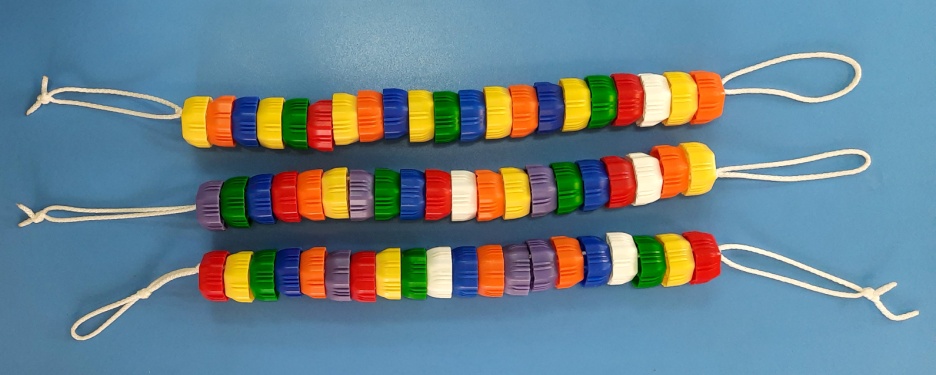 Материал: Кольца, широкая резинка, упаковка от киндер-сюрприза.Цель:  укреплять мышцы спины, рук.Использование: В свободной игровой деятельности при овладении основными движениями.«Змейка»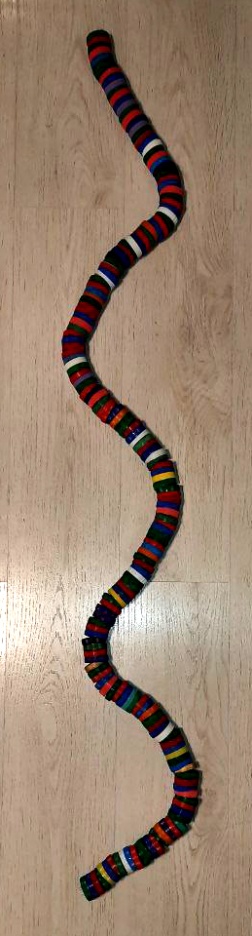 Материал: веревка, пластиковые крышки.Цель:  развивать умение прыгать в разных направлениях (вперёд, назад, вправо, влево, с продвижением вперёд).Использование: можно использовать в игровой деятельности, соревнованиях. Игра «Кто ловче перепрыгнет».Желаем вам творческих успехов!